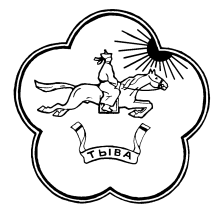 Решение № 50от «24» октября 2019 г.                                                                     с. СамагалтайОб утверждении перечня должностных лиц органов местного самоуправления Тес-Хемского кожууна Республики Тыва, уполномоченных составлять протоколы об административных правонарушениях                               на территории Тес-Хемского кожууна.Руководствуясь пунктом 9 части 2 статьи 14.5 Закона Республики Тыва от 30 декабря 2008 г. № 905 ВХ-II  «Кодекс Республики Тыва об административных правонарушениях»,  Законом Республики Тыва от 30 июня 2011 года № 740 ВХ-I «О наделении органов местного самоуправления муниципальных образований Республики Тыва отдельными государственными полномочиями по созданию, организации и обеспечению деятельности административных комиссий в Республике Тыва и определению перечня должностных лиц органов местного самоуправления, уполномоченных составлять протоколы об административных правонарушениях», Хурал представителей Тес-Хемского кожууна Республики Тыва РЕШИЛ: Утвердить прилагаемый перечень должностных лиц (должностей) органов местного самоуправления Тес-Хемского кожууна, уполномоченных составлять протоколы об административных правонарушениях на территории Тес-Хемского кожууна Республики Тыва, предусмотренных Законом Республики Тыва от 30 декабря 2008 года № 905 ВХ-II «Кодекс Республики Тыва об административных правонарушениях». Рекомендовать администрации Тес-Хемского кожууна: 2.1. провести инструктаж с участием представителя Министерства юстиции Республики Тыва, среди уполномоченных лиц по разъяснению порядка привлечения к административной ответственности лиц, совершивших административные правонарушения;2.2. включить в должностные инструкции уполномоченных лиц по составлению протоколов об административных правонарушениях согласно пункту 9 части 2 статьи 14.5 Закона Республики Тыва от 30 декабря 2008 года № 905 ВХ-II «Кодекс Республики Тыва об административных правонарушениях». Проинформировать должностных лиц органов местного самоуправления, уполномоченных составлять протоколы                                         об административных правонарушениях, что согласно п. 4 ст. 46 Бюджетного кодекса Российской Федерации от 31.07.1998 № 145-ФЗ суммы денежных взысканий (штрафов) за нарушение бюджетного законодательства Российской Федерации (в части бюджетов субъектов Российской Федерации), а также денежных взысканий (штрафов), установленных законами субъектов Российской Федерации, за исключением денежных взысканий (штрафов) за несоблюдение муниципальных правовых актов, подлежат зачислению в бюджеты соответствующих субъектов Российской Федерации по нормативу 100 процентов.Суммы денежных взысканий (штрафов) за несоблюдение муниципальных правовых актов подлежат зачислению в бюджеты муниципальных образований, которыми приняты соответствующие муниципальные правовые акты, по нормативу 100 процентов.Настоящее решение вступает в силу со дня подписания. Глава - Председатель Хурала представителей муниципальногорайона «Тес-Хемский кожуун РТ»                                                      Ч.Х. Донгак  Приложение к решению Хурала представителей Тес-Хемского кожууна от «24» октября 2019 года № 50   Переченьдолжностных лиц (должностей) органов местного самоуправления ТЕС-ХЕМСКОГО КОЖУУНА, уполномоченных составлять протоколы об административных правонарушениях на территории Тес-Хемского кожууна Республики ТываРЕСПУБЛИКА ТЫВАТЕС-ХЕМСКИЙ КОЖУУНХУРАЛ ПРЕДСТАВИТЕЛЕЙ668360 Республика ТываТес-Хемский кожуунс. Самагалтай                                                                       ул. А.Ч. Кунаа 58 т. 21-2-41ТЫВА РЕСПУБЛИКАНЫН ТЕС-ХЕМ КОЖУУННУН ТОЛЭЭЛЕКЧИЛЕР ХУРАЛЫ№наименование Должностей органов местного самоуправления Тес-Хемского кожууна «уполномоченных составлять протоколы об административных правонарушениях»Составы правонарушений, предусмотренных «Кодексом Республики Тыва об административных правонарушениях»1.Ответственный секретарь административной комиссии Тес-Хемского кожууна   ст. 2.7, ст. 3.5, ст. 3.6, ст. 3.10, ст. 3.16, ст. 5.2, ст. 5.3, ст. 8.3, ст. 8.4, ст. 8.5, ст. 9.2, ст. 9.4, ст. 9.5, ст. 9.6, ст. ст. 10.1-10.9, ст. 11.2, ст. 12.5 КоАП РТ2.Начальник управления экономики, развития малого и среднего предпринимательства ст. 2.7, ст. 3.16, ст. 8.4 КоАП РТ3.Главный специалист управления экономики, развития малого и среднего предпринимательства ст. 2.7, ст. 3.16, ст. 8.4 КоАП РТ4.Начальник управления сельского хозяйства и природопользования ст. 5.3, ст. 8.4 КоАП РТ5.Главный агроном управления сельского хозяйства и природопользованияст. 5.3, ст. 8.4 КоАП РТ6.Начальник отдела                                       по жизнеобеспечению ст. 5.3, ст. 8.3, ст. 8.4                  КоАП РТ7.Главный специалист                                   по жизнеобеспечениюст. 5.3, ст. 8.3, ст. 8.4 КоАП РТ8.Начальник отдела по управлению муниципальным имуществом, земельным отношениям                               и архитектуры ст. 8.4, ст. 8.5, ст. 9.2, ст. 9.4, ст. 9.5, ст. 9.6 КоАП РТ9.Главный специалист отдела по управлению муниципальным имуществом, земельным отношениям и архитектуры ст. 8.4, ст. 8.5, ст. 9.2, ст. 9.4, ст. 9.5, ст. 9.6 КоАП РТ10.Начальник отдела правового и кадрового обеспечения юридического отдела ст. 3.5, ст. 3.6, ст. 3.10, ст. 5.2, ст. 5.3, ст. 8.3, ст. 8.4 КоАП РТ11.Главный специалист по кадрам                   и взаимодействию с местными администрациями  ст. 3.5, ст. 3.6, ст. 3.10, ст. 5.2., ст. 5.3, ст. 8.3, ст. 8.4 КоАП РТ12.Главный специалист по делам                ГО и ЧСст. 3.5, ст. 3.6, ст. 3.10, ст. 5.2, ст. 5.3, ст. 8.4 КоАП РТ13.Начальник управления                                по администрированию с. Самагалтайст. 3.5, ст. 3.6, ст. 3.10,                    ст. 3.16, ст. 5.2, ст. 5.3, ст. 8.3, ст. 8.4, ст. 8.5, ст. 9.2, ст. 9.4, ст. 9.5, ст. 9.6, ст. 11.2, ст. 12.5 КоАП РТ14.Ведущий специалист управления              по администрированию с. Самагалтай ст. 3.5, ст. 3.6, ст. 3.10,                    ст. 3.16, ст. 5.2, ст. 5.3, ст. 8.3, ст. 8.4, ст. 8.5, ст. 9.2, ст. 9.4, ст. 9.5, ст. 9.6, ст. 11.2, ст. 12.5 КоАП РТ15.Председатель сумона Шуурмакский ст. 3.5, ст. 3.6, ст. 3.10,                    ст. 3.16, ст. 5.2, ст. 5.3, ст. 8.3, ст. 8.4, ст. 8.5, ст. 9.2, ст. 9.4, ст. 9.5, ст. 9.6, ст. ст. 10.1-10.9, ст. 11.2, ст. 12.5 КоАП РТ16.Заместитель председателя                            сумона Шуурмакскийст. 3.5, ст. 3.6, ст. 3.10,                    ст. 3.16, ст. 5.2, ст. 5.3, ст. 8.3, ст. 8.4, ст. 8.5, ст. 9.2, ст. 9.4, ст. 9.5, ст. 9.6, ст. ст. 10.1-10.9, ст. 11.2, ст. 12.5 КоАП РТ17.Председатель сумона Чыргаландинскийст. 3.5, ст. 3.6, ст. 3.10,                   ст. 3.16, ст. 5.2, ст. 5.3, ст. 8.3, ст. 8.4, ст. 8.5, ст. 9.2, ст. 9.4, ст. 9.5, ст. 9.6, ст. ст. 10.1-10.9, ст. 11.2, ст. 12.5 КоАП РТ18.Заместитель председателя                            сумона Чыргаландинскийст. 3.5, ст. 3.6, ст. 3.10,                   ст. 3.16, ст. 5.2, ст. 5.3, ст. 8.3, ст. 8.4, ст. 8.5, ст. 9.2, ст. 9.4, ст. 9.5, ст. 9.6, ст. ст. 10.1-10.9, ст. 11.2, ст. 12.5 КоАП РТ19.Председатель сумона Кызыл-Чыраанскийст. 3.5, ст. 3.6, ст. 3.10,                   ст. 3.16, ст. 5.2, ст. 5.3, ст. 8.3, ст. 8.4, ст. 8.5, ст. 9.2, ст. 9.4, ст. 9.5, ст. 9.6, ст. ст. 10.1-10.9, ст. 11.2, ст. 12.5 КоАП РТ 20.Заместитель председателя                            сумона Кызыл-Чыраанскийст. 3.5, ст. 3.6, ст. 3.10,                     ст. 3.16, ст. 5.2, ст. 5.3, ст. 8.3, ст. 8.4, ст. 8.5, ст. 9.2, ст. 9.4, ст. 9.5, ст. 9.6, ст. ст. 10.1-10.9, ст. 11.2, ст. 12.5 КоАП РТ21.Председатель сумона Берт-Дагскийст. 3.5, ст. 3.6, ст. 3.10,                   ст. 3.16, ст. 5.2, ст. 5.3, ст. 8.3, ст. 8.4, ст. 8.5, ст. 9.2, ст. 9.4, ст. 9.5, ст. 9.6, ст. ст. 10.1-10.9, ст. 11.2, ст. 12.5 КоАП РТ22.Заместитель председателя                            сумона Берт-Дагскийст. 3.5, ст. 3.6, ст. 3.10,                  ст. 3.16, ст. 5.2, ст. 5.3, ст. 8.3, ст. 8.4, ст. 8.5, ст. 9.2, ст. 9.4, ст. 9.5, ст. 9.6, ст. ст. 10.1-10.9, ст. 11.2, ст. 12.5 КоАП РТ23.Председатель сумона У-Шынаанский ст. 3.5, ст. 3.6, ст. 3.10,                   ст. 3.16, ст. 5.2, ст. 5.3, ст. 8.3, ст. 8.4, ст. 8.5, ст. 9.2, ст. 9.4, ст. 9.5, ст. 9.6, ст. ст. 10.1-10.9, ст. 11.2, ст. 12.5 КоАП РТ24.Заместитель председателя                            сумона У-Шынаанскийст. 3.5, ст. 3.6, ст. 3.10,                   ст. 3.16, ст. 5.2, ст. 5.3, ст. 8.3, ст. 8.4, ст. 8.5, ст. 9.2, ст. 9.4, ст. 9.5, ст. 9.6, ст. ст. 10.1-10.9, ст. 11.2, ст. 12.5 КоАП РТ25.Председатель сумона О-Шынаанскийст. 3.5, ст. 3.6, ст. 3.10,                   ст. 3.16, ст. 5.2, ст. 5.3, ст. 8.3, ст. 8.4, ст. 8.5, ст. 9.2, ст. 9.4, ст. 9.5, ст. 9.6, ст. ст. 10.1-10.9, ст. 11.2, ст. 12.5 КоАП РТ26.Заместитель председателя                            сумона О-Шынаанскийст. 3.5, ст. 3.6, ст. 3.10,                   ст. 3.16, ст. 5.2, ст. 5.3, ст. 8.3, ст. 8.4, ст. 8.5, ст. 9.2, ст. 9.4, ст. 9.5, ст. 9.6, ст. ст. 10.1-10.9, ст. 11.2, ст. 12.5 КоАП РТ  